ANEXO DE LA SOLICITUD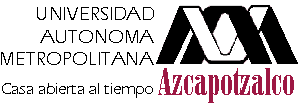 DE: REGISTRO DE ASPIRANTES A EVALUACIÓN CURRICULARFECHA: AÑO_____MES__ DIA___                          HOJA           DE   ____No. De Solicitud o Convocatoria:                                     EC.A.CSH.NOMBREAPELLIDO PATERNOAPELLIDO MATERNOaB/cDESCRIPCIÓNPUNTOS ASIGNADOS123456789101112131415InteresadoFirmaANEXO DE LA SOLICITUDANEXO DE LA SOLICITUDDE: REGISTRO DE ASPIRANTES A CONCURSO DE EVALUACIÓN CURRICULARFECHA: AÑO_____MES__ DIA___                          HOJA           DE   ____No. De Solicitud o Convocatoria:                                     EC.A.CSH.FECHA: AÑO_____MES__ DIA___                          HOJA           DE   ____No. De Solicitud o Convocatoria:                                     EC.A.CSH.NOMBRENOMBRENOMBREAPELLIDO PATERNOAPELLIDO MATERNOAPELLIDO MATERNOaB/cDESCRIPCIÓNPUNTOS ASIGNADOS161718192021222324252627282930InteresadoFirmaDE: REGISTRO DE ASPIRANTES A CONCURSO DE EVALUACIÓN CURRICULARFECHA: AÑO_____MES__ DIA___                          HOJA           DE   ____No. De Solicitud o Convocatoria:                                     EC.A.CSH.FECHA: AÑO_____MES__ DIA___                          HOJA           DE   ____No. De Solicitud o Convocatoria:                                     EC.A.CSH.NOMBRENOMBRENOMBREAPELLIDO PATERNOAPELLIDO MATERNOAPELLIDO MATERNOaB/cDESCRIPCIÓNPUNTOS ASIGNADOS31323334353637383940InteresadoFirma